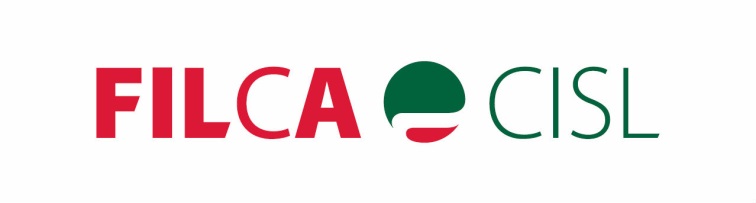 ORDINE DEL GIORNOL’Assemblea Organizzativa della FILCA CISL Nazionale, esprime la propria solidarietà e vicinanza alle lavoratrici, ai lavoratori, (agli impiegati ed agli operai) del Gruppo Italcementi e delle società collegate nell’indotto , impegnati a difendere il loro futuro occupazionale ed il futuro industriale della storica azienda Italiana, leader nella produzione di cemento, dopo la vendita nel luglio scorso all società tedesca Heidelberg.Esprime preoccupazione, in quanto il tessuto economico ed industriale del nostro paese si impoverisce, con la perdita di una società storica, che passa in mani straniere.Con forza conferma le proposte espresse e condivise con Feneal e Fillea Nazionali, al tavolo di trattativa, per quanto riguarda il ricorso agli ammortizzatori sociali e la condivisione di un percorso che porti ad un piano industriale che garantisca i livelli occupazionali oggi presenti.In tal senso, condivide il mandato ricevuto dal Coordinamento Nazionale Italcementi, di predisporre tutte le iniziative opportune, compreso lo sciopero, a sostegno della delicata vertenza.Sollecita un intervento ai massimi livelli dei Ministeri dello Sviluppo Economico e del Lavoro, nonché del Ministro F.Guidi, per indurre la nuova proprietà Heidelberg ad un confronto utile, che miri alla salvaguardia occupazionale e di prospettiva industriale.Inoltre, invita la politica nazionale e locale a sostenere le proposte sindacali per la difesa del lavoro, del patrimonio industriale, di ricerca ed innovazione che Italcementi ha rappresentato e deve continuare a rappresentare per il territorio nazionale, anche con la nuova società Heidelberg.Castelnuovo del Garda, 4 Novembre 2015Approvato all’unanimità